Formularz konsultacyjny 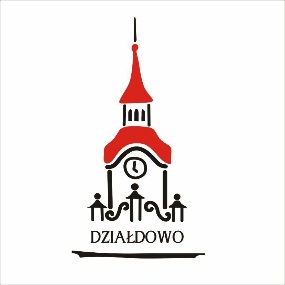 dotyczący konsultacji społecznych mających na celu zebranie wniosków, uwag                    i opinii w sprawie wyznaczenia obszaru zdegradowanego i obszaru rewitalizacji.Wypełniony formularz należy przesłać elektronicznie na adres: umd@dzialdowo.pl lub dostarczyć do Urzędu Miasta Działdowo, ul. Zamkowa 12, 13-200 Działdowo (Referat Zamówień Publicznych i Projektów Europejskich – pok. Nr 22) w terminie od 4 października 2021 r. do 3 listopada 2021 r.Informacja o osobie zgłaszającej uwagi*:WNIOSKI, UWAGI I OPINIE W SPRAWIE WYZNACZENIA OBSZARU ZDEGRADOWANEGO I OBSZARU REWITALIZACJI W GMINIE-MIASTO DZIAŁDOWO * Podanie informacji o osobie zgłaszającej uwagi jest obowiązkowe. Podanie danych osobowych w przesłanym formularzu traktowane jest jak wyrażenie zgody na ich przetwarzanie. Zgodę można wycofać w dowolnym momencie bez skutków prawnych dla przetwarzania jakiego dokonał Burmistrz Miasta Działdowa do czasu jej wycofania. Szczegóły dotyczące przetwarzania w załączonej klauzuli informacyjnej.** W procesie konsultacji zostaną uwzględnione jedynie propozycje zmian/uwagi, które zostaną uzasadnione.Niniejszą informację otrzymał/a Pani/Pan w związku z obowiązkami określonymi w Rozporządzeniu Parlamentu Europejskiego i Rady (UE) 2016/679 z dnia 27 kwietnia 2016 r. w sprawie ochrony osób fizycznych w związku z przetwarzaniem danych osobowych i w sprawie swobodnego przepływu takich danych oraz uchylenia dyrektywy 95/46/WE (ogólne rozporządzenie o ochronie danych, dalej: RODO),         (Dz. U. Unii Europejskiej z dnia 14 maja 2016 r. L 119/1).Imię i nazwiskoNazwa Instytucji/osoba prywatnaE-mailLp.WNIOSKI, UWAGI I OPINIE W SPRAWIEWYZNACZENIA OBSZARUZDEGRADOWANEGO I OBSZARUREWITALIZACJIUzasadnienie**123PODSTAWOWE INFORMACJE DOTYCZĄCE PRZETWARZANIAPANI/PANA DANYCH OSOBOWYCHPODSTAWOWE INFORMACJE DOTYCZĄCE PRZETWARZANIAPANI/PANA DANYCH OSOBOWYCHAdministrator Danych OsobowychBurmistrz Miasta Działdowo, ul. Zamkowa 12, 13-200 Działdowo, tel. 23 697 04 00Inspektor Ochrony Danychkontakt: e-mail: ikrasniewska.oda@wp.plCele przetwarzania Pani/Pana danych osobowychPani/Pana dane osobowe będą przetwarzane w celach związanych z prowadzonymi konsultacjami społecznymi projektu uchwały Rady Miasta Działdowo w sprawie wyznaczenia obszaru zdegradowanego i obszaru rewitalizacji.Podstawa prawna przetwarzania Pani/Pana danych osobowychPani/Pana dane osobowe będą przetwarzane w związku z wzięciem udziału                            w konsultacjach społecznych projektu uchwały Rady Miasta Działdowo w sprawie wyznaczenia obszaru zdegradowanego i obszaru rewitalizacji.Okres przechowywania Pani/Pana danych osobowychPani/Pana dane osobowe będą przetwarzane przez okres niezbędny do realizacji celów wskazanych w pkt 3, lecz nie krócej niż przez okres wskazany w przepisach o archiwizacji.Odbiorcy Pani/Pana danych osobowychPani/Pana  dane  osobowe  mogą  być  udostępniane  innym  odbiorcom  lub  kategoriom  odbiorców  danych osobowych. Odbiorcami Pani/Pana danych osobowych mogą być: organy  władzy  publicznej  oraz  podmioty  wykonujące  zadania  publiczne  lub  działające  na  zlecenie organów  władzy  publicznej,  w  zakresie  i  w  celach,  które  wynikają  z  przepisów  powszechnie obowiązującego prawa (np. podmioty kontrolujące, sądy, policja itp.); inne podmioty, które na podstawie stosownych umów podpisanych z urzędem przetwarzają dane osobowe (np. usługi pocztowe, firmy kurierskie, dostawcy systemów informatycznych).Pani/Pana prawa związane z przetwarzaniem danych osobowychPrzysługują Pani/Panu następujące prawa związane z przetwarzaniem danych osobowych:prawo dostępu do treści swoich danych osobowych, w tym prawo do uzyskania kopii tych danych, prawo sprostowania danych osobowych, prawo do usunięcia danych osobowych, prawo do ograniczenia przetwarzania danych osobowych, prawo do przenoszenia danych, prawo sprzeciwu wobec przetwarzania danych.Prawa te przysługują w przypadkach i na zasadach określonych w przepisach RODO.Prawo wniesienia skargiPrzysługuje Pani/Panu prawo wniesienia skargi do organu nadzorczego zajmującego się ochroną danych osobowych, tj. Prezesa Urzędu Ochrony Danych Osobowych, ul. Stawki 2,  00-193 Warszawa.Konsekwencje niepodania danych osobowychPodanie przez Panią/Pana danych osobowych jest dobrowolne, ale niezbędne do wzięcia udziału w konsultacjach społecznych, W przypadku nie podania danych nie będzie możliwe zrealizowanie ww. celu.Informacje o zautomatyzowanym podejmowaniu decyzjiPani/Pana dane nie będą wykorzystywane do podejmowania decyzji w sposób zautomatyzowany i nie będą podlegały profilowaniu.  